Converging Nano Sensors and Artificial Intelligence for HealthcareMr. Sangram Kishore RoutrayDepartment of Cybersecurity & Digital ForensicsSchool of Forensic SciencesCenturion University of Technology and ManagementOdisha 752050, Indiasangram.kist@gmail.comhttps://orcid.org/0009-0009-2190-0212.                 Dr. P. Premkumar Department of PharmaceuticsTagore College of PharmacyRathinamangalamChennai.Mr. Nimay Chandra GiriDepartment of Electronics and Communication Engineering,Centurion University of Technology and Management, Odisha, 752050, IndiaMr. Wishard La Vincent BarretoSchool of Forensic SciencesCenturion University of Technology and Management             Odisha 752050, IndiaAbstract Advances in nanotechnology [1-8] have enabled the development of nano-sized sensors that can detect and monitor various biological and chemical parameters at the molecular level. These sensors have the potential to revolutionize healthcare by providing real-time and highly accurate data about a patient's health status. However, the massive amount of data generated by these sensors requires sophisticated analysis techniques to extract meaningful insights. This is where artificial intelligence (AI) [10] comes into play. AI algorithms can process and interpret the data from nano sensors, leading to faster and more accurate diagnostics, personalized treatment plans, and even the prediction of potential health issues.  The convergence of nano sensors and artificial intelligence [11] in healthcare involves several key steps, Researchers design and engineer nano sensors that are capable of detecting specific biomolecules, ions, or chemicals related to various health conditions. These sensors are typically made from materials [9] with unique properties at the nanoscale, enabling them to interact with target molecules in a highly sensitive and selective manner. Nano sensors are deployed in the patient's body or used in point-of-care devices to collect data. These sensors generate large amounts of raw data, such as molecular concentrations, electrical signals, or optical responses, depending on the sensor's design, convergence of nano sensors and artificial intelligence [12] in healthcare holds immense promise for improving diagnostics, treatment, and patient care. This multidisciplinary approach has the potential to reshape the healthcare landscape by providing timely, accurate, and personalized insights into individual health statuses.Keywords: sensors, healthcare, artificial intelligence, diagnostics.1.Introduction: The field of healthcare has witnessed remarkable advancements in recent years, driven by the convergence of technology and medicine. Sensors and nano sensors, with their ability to operate at the molecular and cellular levels, have emerged as pivotal tools in this revolution. This paper aims to provide an overview of the contributions, challenges, and future prospects of sensors and nano sensors[7] in healthcare. Traditional sensors, ranging from basic vital sign monitors to advanced imaging devices, have been fundamental in diagnostics and monitoring. The primary applications of sensors in healthcare include disease diagnosis, monitoring of physiological parameters, imaging, and treatment optimization. These devices have significantly improved the accuracy of medical assessments and have played a crucial role in guiding treatment strategies. Nano sensors, with their unprecedented sensitivity and miniaturization, offer unique advantages for healthcare applications. At the nanoscale, these devices can interact with biological systems at a molecular level, providing early detection capabilities and enabling targeted interventions. The characteristics of nano sensors, such as their sensitivity, miniaturization, real-time monitoring, and potential for targeted drug delivery, make them highly promising tools in healthcare. Nano sensors [7] can detect subtle changes in molecular and cellular behaviour, providing early indications of disease long before symptoms become apparent.Nano sensors are deployed in the patient's body or used in point-of-care devices to collect data. These sensors generate large amounts of raw data, such as molecular concentrations, electrical signals, or optical responses, depending on the sensor's design. The data collected by the nano sensors are transmitted to a central data repository or a cloud-based platform. This enables remote access by healthcare professionals and AI systems for analysis. Raw data from the sensors may contain noise, inconsistencies, and irrelevant information. Preprocessing techniques, such as noise reduction, signal amplification, and data normalization, are applied to enhance the quality of the data before AI analysis. AI algorithms, such as machine learning and deep learning, are employed to analyze the pre-processed sensor data. These algorithms can identify patterns, trends, and anomalies that might be imperceptible to human observers. AI models are trained on large datasets to learn the relationships between sensor data and specific health conditions.AI extracts relevant features from the sensor data that are indicative of health status. These features could include changes in biomarker concentrations, temporal trends, or correlations between different sensors. AI model compares the extracted features to established patterns associated with various health conditions. This step aids in disease detection and diagnosis, often with greater accuracy and speed than traditional methods. Based on the AI's analysis, personalized treatment recommendations can be generated. These recommendations may involve medication adjustments, lifestyle changes, or further diagnostic tests[5].2.Applications of Nano Sensors in Healthcare: 2.1. Nano sensors can detect molecular markers indicative of early-stage diseases, such as cancer and infectious diseases, facilitating timely interventions and improving prognosis. Nano sensors can detect early-stage cancer markers, allowing for more effective treatment interventions and higher survival rates. Nano sensors can rapidly identify pathogens, enabling quick responses to infectious disease outbreaks.2.2. Nano sensors can monitor neurotransmitter levels and brain activity, aiding in the diagnosis and treatment of neurological disorders like epilepsy and Parkinson's disease. 2.3. Real-time data from nano sensors allows for personalized treatment plans, tailoring therapies based on individual responses and needs. Nano sensors can provide real-time data on a patient's condition, enabling tailored treatment plans for individuals based on their unique needs.2.4. Nano sensors integrated into drug delivery systems enable precise and controlled release of medications, minimizing side effects.2.5. Wearable nano sensors provide continuous monitoring of vital signs, activity levels, and other health parameters, enhancing preventive healthcare. While the potential of sensors and nano sensors in healthcare is significant, several challenges must be addressed. Ensuring that nano sensors are biocompatible and do not induce adverse reactions within the body. Safeguarding patient privacy and ensuring secure data transmission and storage in the era of real-time healthcare monitoring. Meeting rigorous regulatory standards for medical devices to ensure safety and efficacy. Addressing the cost implications of developing and implementing nano sensor technologies while ensuring equitable access to these innovations.Figure-1   Nano sensors used for Human body monitoringTable-1 Description about sensors used in Human body for monitoring 2.6. AI techniques, including machine learning and deep learning, excel at extracting patterns and insights from complex data. In healthcare, AI is applied in diagnostics, prognosis, treatment recommendation, drug discovery, and resource optimization. Nano sensors capture molecular markers, which AI algorithms can analyze for early disease detection, enhancing prognosis and treatment outcomes. AI processes historical patient data alongside real-time nano sensor information, enabling predictive models for disease outbreaks and personalized treatment responses. Nano sensors accelerate drug discovery by facilitating real-time monitoring of drug effects on cellular behaviour, while AI algorithms analyze these interactions for novel drug insights. Nano sensors provide real-time patient data, which AI models interpret to tailor treatment strategies based on individual responses, minimizing adverse effects. Nano sensors continuously gather health data, which AI interprets to provide real-time feedback to healthcare professionals, enabling remote monitoring and interventions. 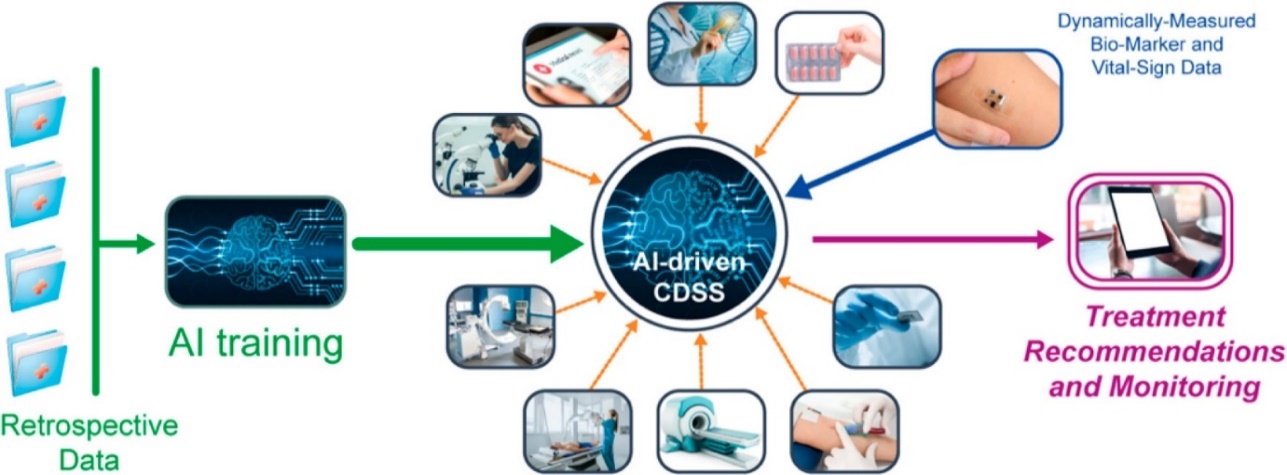 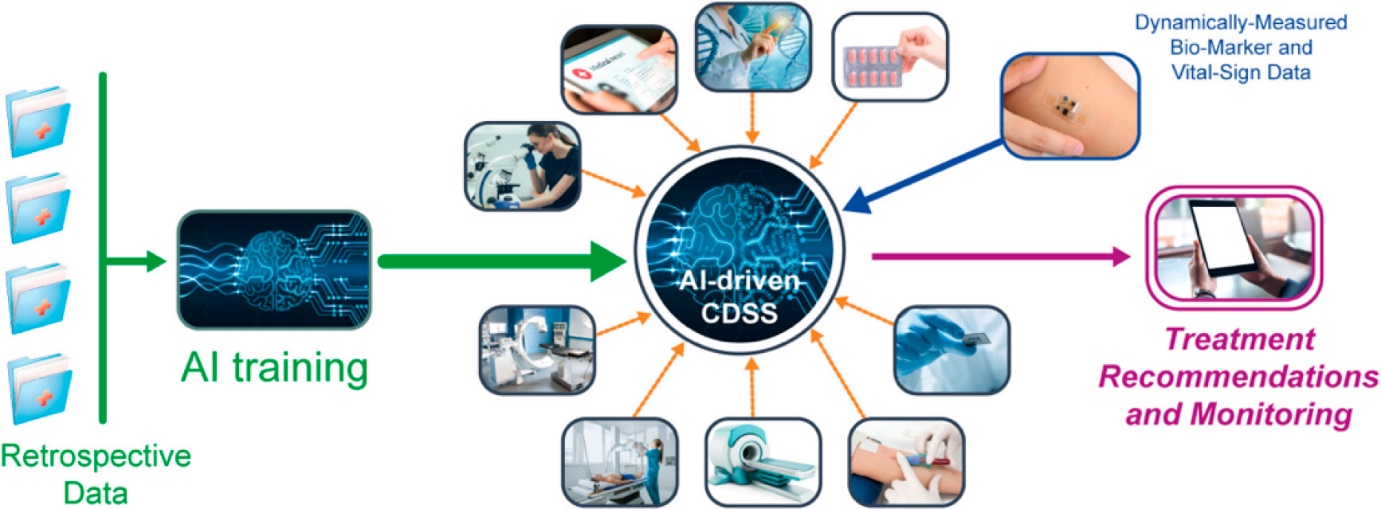 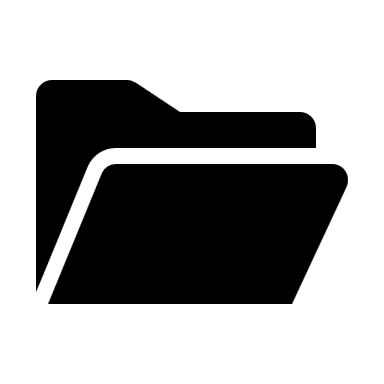 Retrospective data analysis has emerged as a powerful tool in healthcare, offering valuable insights from past patient records, diagnostic reports [5], and treatment outcomes. This paper delves into the significance of retrospective data in medical research, clinical decision-making, and health policy formulation. It highlights the methods of data collection, challenges, opportunities, and ethical considerations surrounding the utilization of retrospective data to enhance healthcare practices. Retrospective data, often referred to as historical data, involves analysing information collected from past cases. In healthcare, it plays a pivotal role in identifying patterns, trends, and potential correlations that can inform present and future medical decisions. Comprehensive patient histories, diagnoses, treatments, and outcomes stored in digital formats.Table-2 Description of AI Applications The integration of AI into healthcare systems has created opportunities to optimize clinical decision-making. AI-driven CDSS employs sophisticated algorithms to analyze vast datasets, enabling healthcare professionals to make more informed, data-driven choices in patient care. AI-CDSS integrates diverse data sources, such as electronic health records (EHRs), medical literature, genomic data, and real-time patient data. AI-CDSS processes data to generate insights and recommendations. AI-CDSS is seamlessly integrated into clinical workflows, providing real-time decision support to clinicians. AI-CDSS assists in early disease detection by analysing patient data, symptoms, and risk factors, leading to improved diagnostic accuracy [5], suggests personalized treatment plans by considering patient characteristics, medical history, and evidence-based guidelines.it alerts healthcare providers about potential drug interactions, minimizing adverse reactions and optimizing medication regimes, assists radiologists by analysing medical images for anomalies, expediting diagnosis and enhancing precision, provides insights into disease progression and outcomes, facilitating informed prognoses. AI-CDSS empowers clinicians with comprehensive data-driven insights, improving treatment accuracy and patient outcomes. Automated analysis reduces manual workload, allowing healthcare providers to focus on critical decision-making. AI-CDSS mitigates errors by offering evidence-based recommendations and flagging potential risks.3.Synergistic Applications and Benefits and Opportunities:3.1. Nano sensors capture biomolecular changes indicative of diseases, while AI algorithms analyze these data to identify early markers. Nano sensors provide real-time health data, which AI interprets for proactive health management and timely interventions. AI analyzes nano sensor data to tailor treatments based on individual responses, optimizing therapeutic outcomes. Nano sensors aid in targeted drug delivery, while AI optimizes dosages and monitors responses. AI models process nano sensor data, predicting disease progression and treatment efficacy.3.2. The combination of nano sensors and AI enhances diagnostic accuracy [5] and treatment precision. Real-time data enable timely interventions, promoting preventive measures and reducing disease burden. AI transforms raw nano sensor data into actionable insights for informed medical decisions. Wearable devices equipped with nano sensors and AI facilitate remote patient monitoring, increasing accessibility to healthcare.4. Challenges and Considerations:Ensuring the protection of sensitive health data during transmission and storage. Prolonging the battery life of wearable devices to support continuous monitoring. Addressing concerns related to device comfort, aesthetics, and long-term wearability. Gaining trust and acceptance among healthcare professionals is essential for successful integration. Ensuring accurate and secure data transmission and storage while safeguarding patient privacy. Fostering collaboration between medical professionals, engineers, data scientists, and ethicists is vital. Navigating regulatory frameworks for AI-powered medical devices and nano sensor technologies.5.Future Directions:Advancements in AI, data analytics, and data-sharing standards will likely enhance the quality and utility of retrospective data. Collaboration between healthcare professionals, data scientists, and regulators is crucial to maximizing its potential. AI-driven CDSS is expected to become more sophisticated, offering even more precise and personalized decision support. Integration with wearable devices, telehealth, and remote patient monitoring will expand its reach. Advancements in nano sensor technology, machine learning, and AI will lead to more sophisticated wearable devices capable of detecting a broader range of health parameters. Integration with telemedicine platforms and electronic health records will further enhance the impact of wearable nano sensors. The future holds exciting prospects, including AI-supported nanorobots for targeted drug delivery, implantable nano sensors for continuous internal monitoring, and AI-enhanced genomic analysis for personalized treatment strategies.Conclusion: Sensors and nano sensors are transforming healthcare by enabling early disease detection, personalized medicine, continuous monitoring, and targeted interventions. While challenges remain, the benefits of these technologies are undeniable. The synergy between medical expertise and technological innovation will shape the future of healthcare, leading to improved patient outcomes, enhanced preventive strategies, and a more efficient and patient-centric healthcare system. paradigm shift in diagnostics, monitoring, and treatment can be possible in healthcare.References:1.Recent Progress in Micro- and Nanotechnology-Enabled Sensors for Biomedical and Environmental Challenges by Francisco J. Tovar-Lopez ,School of Engineering, RMIT University, La Trobe Street, Melbourne, VIC 3004, Australia.2.Applications of nanotechnology in medical field: a brief review, Abid Haleem a, Mohd Javaid a, Ravi Pratap Singh b, Shanay Rab c, Rajiv Suman d ,Global Health Journal, Volume 7, Issue 2, June 2023, Pages 70-773.Nanotechnology-Enabled Biosensors: A Review of Fundamentals, Design Principles, Materials, and Applications; Manickam Ramesh, Ravichandran Janani, Chinnaiyan Deepa.4.Emerging Applications of Nanotechnology in Healthcare Systems: Grand Challenges and Perspectives; Sumaira Anjum,1,* Sara Ishaque,1,† Hijab Fatima,1,† Wajiha Farooq,1,† Christophe Hano,2 Bilal Haider Abbasi,3 and Iram Anjum15. Current nanotechnology advances in diagnostic biosensors by Ana I. Barbosa, Rita Rebelo, Rui L. Reis, Mrinal Bhattacharya, Vitor M. Correlo6. Nano sensors for early cancer detection and for therapeutic drug monitoring, Elisa Salvati , Francesco Stellacci , Silke Krol 7. Artificial Intelligence Transforms the Future of Health Care. by American Journal of Medicine by Noorbakhsh-Sabet, N., Zand, R., Zhang, Y., & Abedi, V. (2019). Artificial Intelligence Transforms the Future of Health Care. The American Journal of Medicine.8. Hobson D.W. Intracellular Delivery III. Springer; Berlin/Heidelberg, Germany: 2016. The commercialization of medical nanotechnology for medical applications; pp. 405–449.9. Developing sensor materials for screening intestinal diseases by Cheng Zhao1,2, Xiaoxuan Zhang3, Guopu Chen2 and Luoran Shang10. The potential for artificial intelligence in healthcare by Thomas Davenport, president's distinguished professor of information technology and management and Ravi Kalakota, managing directorB11. A systematic literature review of artificial intelligence in the healthcare sector: Benefits, challenges, methodologies, and functionalities by Omar Alia, , Wiem Abdelbakib, Anup Shresthac, Ersin Elbasib, Mohammad Abdallah Ali Alryalatd, Yogesh K Dwivedie,f12. Bridging artificial intelligence in medicine with generative pre-trained transformer (GPT) technology by Ethan Waisberg, Joshua Ong, Sharif Amit Kamran, Mouayad Masalkhi, Nasif Zaman, Prithul Sarker, Andrew G. Lee, Alireza Tavakkoli, Journal of Medical Artificial Intelligence 2023;6:13  (01 August 2023)13. Baron JA. Screening for cancer with molecular markers: progress comes with potential problems. Nat Rev Cancer. 2012 Apr 12;12(5):368-71. doi: 10.1038/nrc3260. PMID: 22495319; PMCID: PMC3843943.14. Tailoring Combinational Therapy with Monte Carlo Method-based Regression Modelling, Boqian Wang, Shuofeng Yuan, Chris Chun-Yiu Chan, Jessica Oi-Ling Tsang, Yiwu He, Kwok-Yung Yuen, Xianting Ding, Jasper Fuk-Woo Chan (2023).15. Banerjee S, McCracken S, Hossain MF, Slaughter G. Electrochemical Detection of Neurotransmitters. Biosensors (Basel). 2020 Aug 18;10(8):101. doi: 10.3390/bios10080101. PMID: 32824869; PMCID: PMC7459656.16. Tewabe A, Abate A, Tamrie M, Seyfu A, Abdela Siraj E. Targeted Drug Delivery - From Magic Bullet to Nanomedicine: Principles, Challenges, and Future Perspectives. J Multidiscip Healthc. 2021 Jul 5; 14:1711-1724. doi: 10.2147/JMDH.S313968. PMID: 34267523; PMCID: PMC8275483.17. Antonio Iyda Paganelli, Abel González Mondéjar, Abner Cardoso da Silva, Greis Silva-Calpa, Mateus F. Teixeira, Felipe Carvalho, Alberto Raposo, Markus Endler, Real-time data analysis in health monitoring systems: A comprehensive systematic literature review, Journal of Biomedical Informatics, Volume 127, 2022, 104009, ISSN 1532-0464, https://doi.org/10.1016/j.jbi.2022.104009.18. Strianese O, Rizzo F, Ciccarelli M, Galasso G, D'Agostino Y, Salvati A, Del Giudice C, Tesorio P, Rusciano MR. Precision and Personalized Medicine: How Genomic Approach Improves the Management of Cardiovascular and Neurodegenerative Disease. Genes (Basel). 2020 Jul 6;11(7):747. doi: 10.3390/genes11070747. PMID: 32640513; PMCID: PMC7397223.19. Manisalidis I, Stavropoulou E, Stavropoulos A, Bezirtzoglou E. Environmental and Health Impacts of Air Pollution: A Review. Front Public Health. 2020 Feb 20; 8:14. doi: 10.3389/fpubh.2020.00014. PMID: 32154200; PMCID: PMC7044178.20. Weinstock RS, Aleppo G, Bailey TS, et al. The Role of Blood Glucose Monitoring in Diabetes Management. Arlington (VA): American Diabetes Association; 2020 Oct. Available from: https://www.ncbi.nlm.nih.gov/books/NBK566165/ doi: 10.2337/db2020-3121. de Andrade PE, Zangirolami-Raimundo J, Morais TC, De Abreu LC, Siqueira CE, Sorpreso ICE, Soares Júnior JM, Raimundo RD. Cardiac Behavior and Heart Rate Variability in Elderly Hypertensive Individuals during Aerobic Exercise: A Non-Randomized Controlled Study. Int J Environ Res Public Health. 2023 Jan 11;20(2):1292. doi: 10.3390/ijerph20021292. PMID: 36674046; PMCID: PMC9859152.22. Sarhadi VK, Armengol G. Molecular Biomarkers in Cancer. Biomolecules. 2022 Jul 23;12(8):1021. doi: 10.3390/biom12081021. PMID: 35892331; PMCID: PMC9331210.23. Frykberg RG, Banks J. Challenges in the Treatment of Chronic Wounds. Adv Wound Care (New Rochelle). 2015 Sep 1;4(9):560-582. doi: 10.1089/wound.2015.0635. PMID: 26339534; PMCID: PMC4528992.24. Kumar Y, Koul A, Singla R, Ijaz MF. Artificial intelligence in disease diagnosis: a systematic literature review, synthesizing framework and future research agenda. J Ambient Intell Humaniz Comput. 2023;14(7):8459-8486. doi: 10.1007/s12652-021-03612-z. Epub 2022 Jan 13. PMID: 35039756; PMCID: PMC8754556.25. Autonomous Robots: A Disruptive Technology in the Healthcare Sector. Bikash Ranjan Jena, Gsn Koteswara Rao, Naga Jogayya Kothakota, Roja Rani Budha, L. Srinivas, J. Rajkumar, and Surya Kovvasu. ISBN 9781774915905. (in production). https://appleacademicpress.com/creating-smart-healthcare-with-blockchain-and-advanced-digital-technology-/9781774915905 26. Johnson KB, Wei WQ, Weeraratne D, Frisse ME, Misulis K, Rhee K, Zhao J, Snowdon JL. Precision Medicine, AI, and the Future of Personalized Health Care. Clin Transl Sci. 2021 Jan;14(1):86-93. doi: 10.1111/cts.12884. Epub 2020 Oct 12. PMID: 32961010; PMCID: PMC7877825.27. Dash, S., Shakyawar, S.K., Sharma, M. et al. big data in healthcare: management, analysis and future prospects. J Big Data 6, 54 (2019). https://doi.org/10.1186/s40537-019-0217-028. Jonathan Emberson and others, Evaluating the impact of population and high-risk strategies for the primary prevention of cardiovascular disease, European Heart Journal, Volume 25, Issue 6, 1 March 2004, Pages 484–491, https://doi.org/10.1016/j.ehj.2003.11.01229. Mahbub M, Srinivasan S, Danciu I, Peluso A, Begoli E, Tamang S, Peterson GD. Unstructured clinical notes within the 24 hours since admission predict short, mid & long-term mortality in adult ICU patients. PLoS One. 2022 Jan 6;17(1): e0262182. doi: 10.1371/journal.pone.0262182. PMID: 34990485; PMCID: PMC8735614.30. Nizar Al Bassam, Shaik Asif Hussain, Ammar Al Qaraghuli, Jibreal Khan, E.P. Sumesh, Vidhya Lavanya, IoT based wearable device to monitor the signs of quarantined remote patients of COVID-19, Informatics in Medicine Unlocked, Volume 24, 2021, 100588, ISSN 2352-9148, https://doi.org/10.1016/j.imu.2021.100588.31. Artificial intelligence in medical imaging: switching from radiographic pathological data to clinically meaningful endpoints , Ohad Oren, MD ,Prof Bernard J Gersh, DPhil ,Prof Deepak L Bhatt, MD 32. Strianese O, Rizzo F, Ciccarelli M, Galasso G, D'Agostino Y, Salvati A, Del Giudice C, Tesorio P, Rusciano MR. Precision and Personalized Medicine: How Genomic Approach Improves the Management of Cardiovascular and Neurodegenerative Disease. Genes (Basel). 2020 Jul 6;11(7):747. doi: 10.3390/genes11070747. PMID: 32640513; PMCID: PMC7397223.33. Dawoodbhoy FM, Delaney J, Cecula P, Yu J, Peacock I, Tan J, Cox B. AI in patient flow: applications of artificial intelligence to improve patient flow in NHS acute mental health inpatient units. Heliyon. 2021 May 12;7(5): e06993. doi: 10.1016/j.heliyon. 2021.e06993. PMID: 34036191; PMCID: PMC8134991.34. Jadczyk T, Wojakowski W, Tendera M, Henry TD, Egnaczyk G, Shreenivas S. Artificial Intelligence Can Improve Patient Management at the Time of a Pandemic: The Role of Voice Technology. J Med Internet Res. 2021 May 25;23(5): e22959. doi: 10.2196/22959. PMID: 33999834; PMCID: PMC8153030.35. Anokye Acheampong Amponsah, Adebayo Felix Adekoya, Benjamin Asubam Weyori, A novel fraud detection and prevention method for healthcare claim processing using machine learning and blockchain technology, Decision Analytics Journal, Volume 4, 2022, 100122, ISSN 2772-6622, https://doi.org/10.1016/j.dajour.2022.10012236. Stefan Harrer, Pratik Shah, Bhavna Antony, Jianying Hu, Artificial Intelligence for Clinical Trial Design,Trends in Pharmacological Sciences, Volume 40, Issue 8, 2019, Pages 577-591, ISSN 0165-6147, https://doi.org/10.1016/j.tips.2019.05.005.37. Batko K, Ślęzak A. The use of Big Data Analytics in healthcare. J Big Data. 2022;9(1):3. doi: 10.1186/s40537-021-00553-4. Epub 2022 Jan 6. PMID: 35013701; PMCID: PMC8733917.ApplicationsDescriptionEarly diseases detectionDetecting molecular markers for early identification of diseases such as cancer and infectious diseases[13].Personalized MedicineTailoring treatments based on real-time data to optimize therapeutic outcomes and minimize side effects [14].Neurological MonitoringMonitoring brain activity, neurotransmitter levels, and electrical signals for diagnosing and treating neurological disorders [15].Drug DeliveryFacilitating targeted drug delivery to specific cells or tissues, enhancing treatment efficacy and reducing side effects [16].Continuous MonitoringProviding real-time data on vital signs, activity levels, and other health parameters for proactive health management [17].Genomic AnalysisAnalyzing genetic data for identifying disease predisposition, optimizing treatments, and developing personalized therapies [18].Environmental MonitoringMonitoring environmental factors like pollutants or toxins that can impact health and contribute to disease development [19].Metabolic MonitoringMonitoring glucose levels and other metabolic markers to aid in diabetes management and personalized nutrition plans [20].Cardiovascular HealthTracking heart health by monitoring heart rate variability, blood pressure, and cholesterol levels for early intervention [21].Cancer BiomarkersDetecting specific molecules or proteins indicative of cancer, allowing for early diagnosis and treatment [22].Wound Healing MonitoringMonitoring wound status, tissue oxygenation, and healing progress for better wound management and treatment [23].Applications DescriptionsDiagnostic AssistanceAI analyses medical images, lab results, and patient data to assist clinicians in accurate disease diagnosis [24, 25].Drug DiscoveryAccelerates drug development by predicting drug interactions, simulating molecular interactions, and identifying potential candidates [25, 26].Personalized TreatmentAI interprets patient data to recommend tailored treatment plans, considering genetic, clinical, and lifestyle factors [26].Predictive AnalyticsUtilizes patient data and historical records to predict disease progression, outcomes, and potential complications [27].Patient Risk AssessmentEvaluates patient risk factors to identify individuals at high risk for diseases, enabling preventive interventions [28].Natural Language ProcessingAnalyses unstructured clinical notes, texts, and reports to extract valuable medical information for decision support [29].Remote Patient MonitoringMonitors patients in real time using wearable devices, transmitting data for remote healthcare provider analysis [30].Radiology and ImagingAI assists radiologists by detecting anomalies in medical images, improving early detection and accuracy [31].Genomic AnalysisAnalyzing genetic data to identify genetic predispositions, guide personalized treatment, and predict disease susceptibility [32].Healthcare Resource ManagementAI optimizes hospital resources, staff schedules, and patient flow for efficient healthcare delivery [33].Virtual Health AssistantsAI-powered chatbots and virtual assistants provide patients with medical information, appointment scheduling, and triage [34].Fraud Detection and PreventionAI detects fraudulent activities in healthcare claims, preventing misuse and reducing financial losses [35].Clinical Trial OptimizationAI identifies suitable candidates for clinical trials, optimizing trial design, recruitment, and monitoring [36].Population Health ManagementAnalyses large datasets to identify health trends, disease prevalence, and design targeted public health interventions [37].